.Intro 32 counts. Start dance when lyric says "new"S1: Cross rock, Chasse, Cross rock, ChasseS2: 2 x Heel taps, 1/2 Turn, 2 x Heel taps, Coaster StepS3: Forward-point x2, sailor step, sailor turnS4: Rock step, 1/2 turn , full turn, Shuffle*Tag + Restart after walls 3 and 6.S5: Rock step, 1/2 turn, rock step, Coaster step.S6: Rock step, 1/2 turn, Rock step, Coaster stepTags:  In wall 3 and 6Sway left right twiceStart overHAVE FUN!Somebody Like You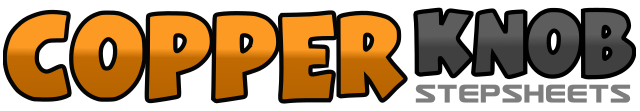 .......Count:48Wall:4Level:Newcomer / Novice.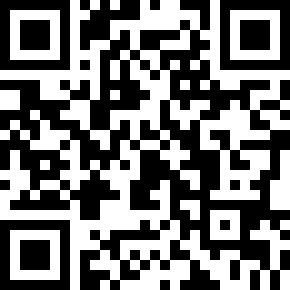 Choreographer:Jonas Andréasson (SWE) - February 2012Jonas Andréasson (SWE) - February 2012Jonas Andréasson (SWE) - February 2012Jonas Andréasson (SWE) - February 2012Jonas Andréasson (SWE) - February 2012.Music:Somebody Like You - Keith Urban : (Album: Golden Road album)Somebody Like You - Keith Urban : (Album: Golden Road album)Somebody Like You - Keith Urban : (Album: Golden Road album)Somebody Like You - Keith Urban : (Album: Golden Road album)Somebody Like You - Keith Urban : (Album: Golden Road album)........1Rock RF cross over left2Recover on LF3RF step right.&LF Close beside RF4RF Step right.5Rock LF cross over right6Recover on RF7LF step left,&RF Close beside LF.8LF step left.1-2RF heel tap forward twice3Turn ¼ turn to R and step RF to R side&LF close beside R4Turn ¼ turn to R and step RF forward5-6LF heel tap forward twice7LF step back&RF step next to LF8LF step forward.1RF step forward2Touch left toe to left3LF step forward4Touch right toe to right5RF cross behind L&LF step to left6RF step R7LF cross behind&RF turn ¼ left step forward (03.00)8LF Step L1RF rock forward2Recover on LF3Turn ¼ turn to R and step RF to R side&LF close beside R4Turn ¼ turn to R and step RF forward5Turn ½ turn to R and step LF back6Turn ½ turn to R and step RF forward7LF step forward&RF close beside LF8LF step forward.1RF rock forward2Recover on LF3Turn ¼ turn to R and step RF to R side&LF close beside R4Turn ¼ turn to R and step RF forward5Rock LF forward6Recover on RF7LF step back&RF step beside L8LF Step forward.1RF rock forward2Recover on LF3Turn ¼ turn to R and step RF to R side&LF close beside R4Turn ¼ turn to R and step RF forward5LF rock forward6Recover on RF7LF Step back&RF Step beside LF8LF Step forward.1-4Sway L-R-L-R